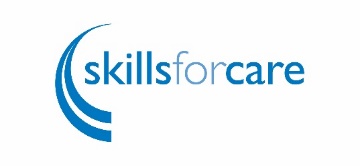 Developing a positive workplace culture checklistExpectWe have a set of behaviours linked to our values which set out our standards and expectations to staff.Status (mark with an x)[ ] Agree       [ ] Disagree      [ ]  Don’t know Proposed actionWe have a code of conduct for staff based on our behaviours which shows staff how we expect them to conduct themselves at work in line with our values.Status (mark with an x)[ ] Agree       [ ] Disagree      [ ]  Don’t knowProposed actionWe build our values and behaviours into our policies and processes so staff know how to put them into practice in their work.Status (mark with an x)[ ] Agree       [ ] Disagree      [ ]  Don’t knowProposed actionWe share our expected standards of behaviour and conduct with candidates during the recruitment process.Status (mark with an x)[ ] Agree       [ ] Disagree      [ ]  Don’t knowProposed actionWe embed our expectations of behaviour and conduct into every stage of our staff journey, from induction, to supervision, training, and appraisal.Status (mark with an x)[ ] Agree       [ ] Disagree      [ ]  Don’t knowProposed actionOur staff know what behaviours we expect to see and why demonstrating those behaviours matter.Status (mark with an x)[ ] Agree       [ ] Disagree      [ ]  Don’t knowProposed action